Parceria nacional pela Mobilidade por Bicicletas	Pesquisa “Perfil do Ciclista”RIO DE JANEIRO = RESULTADOS PRELIMINARES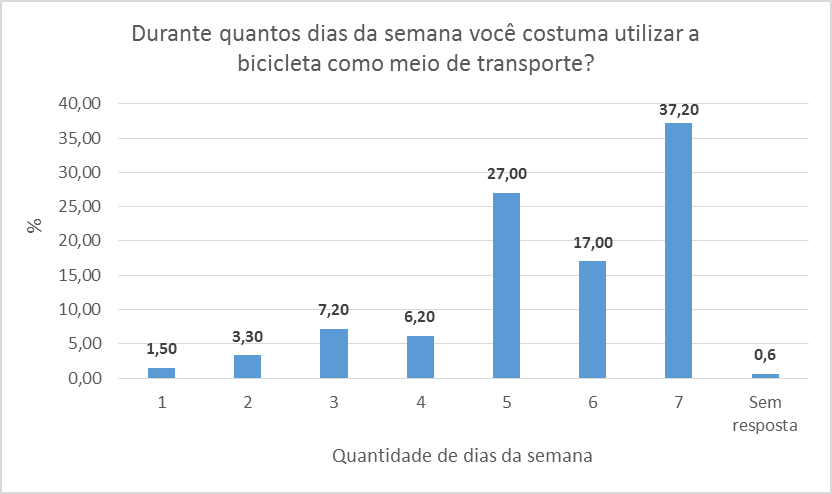 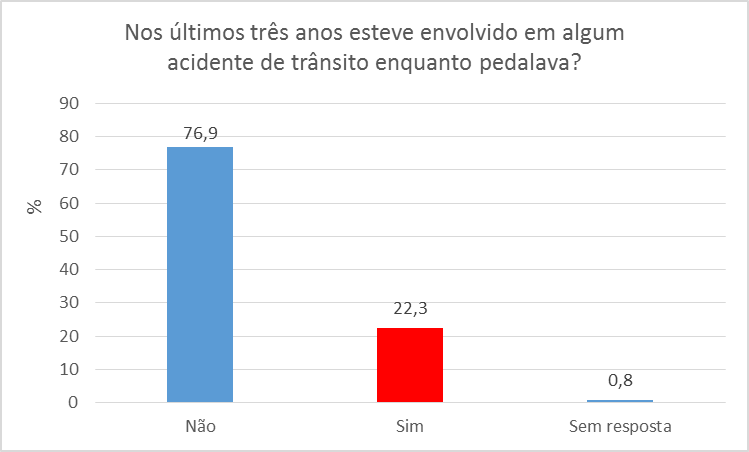 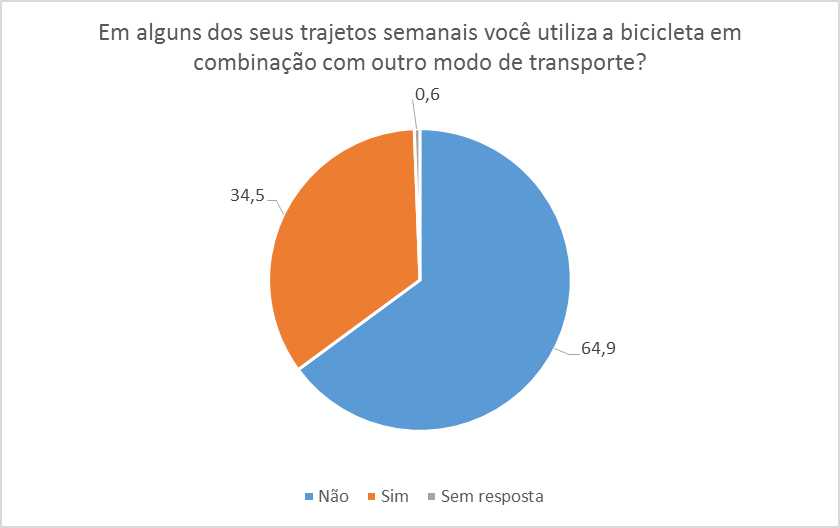 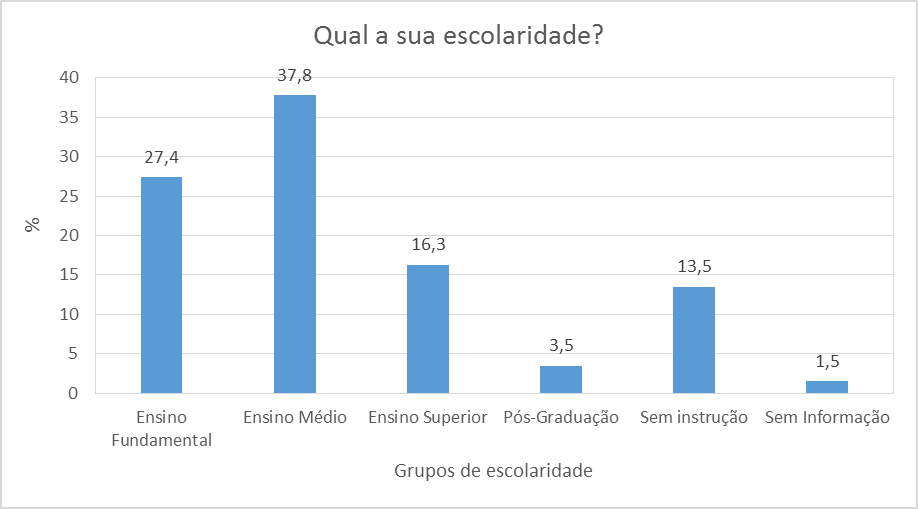 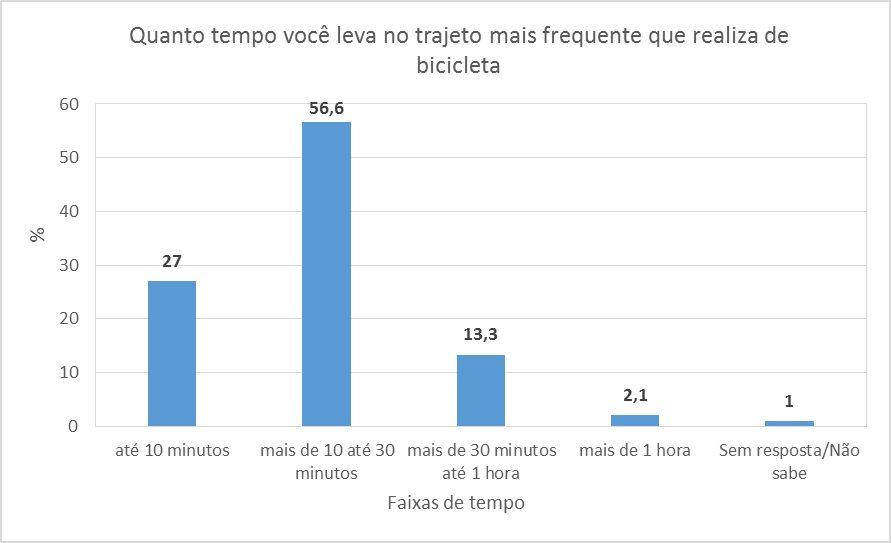 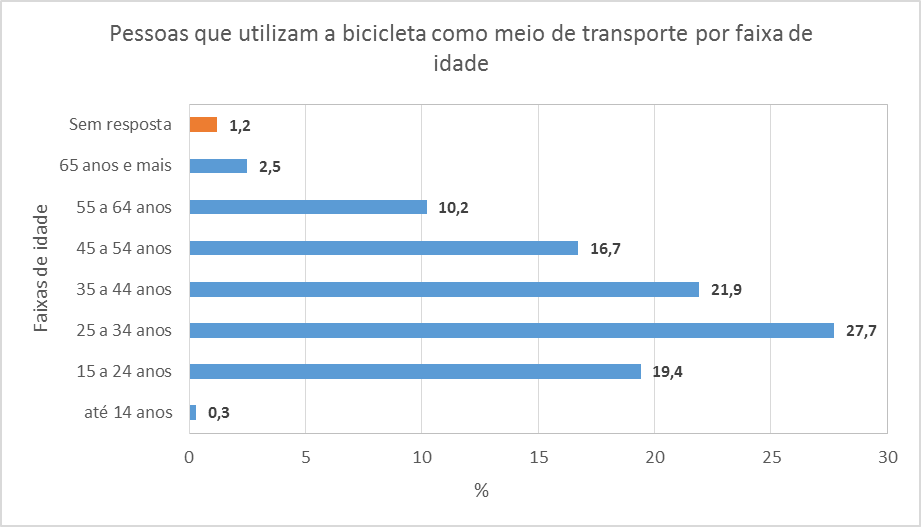 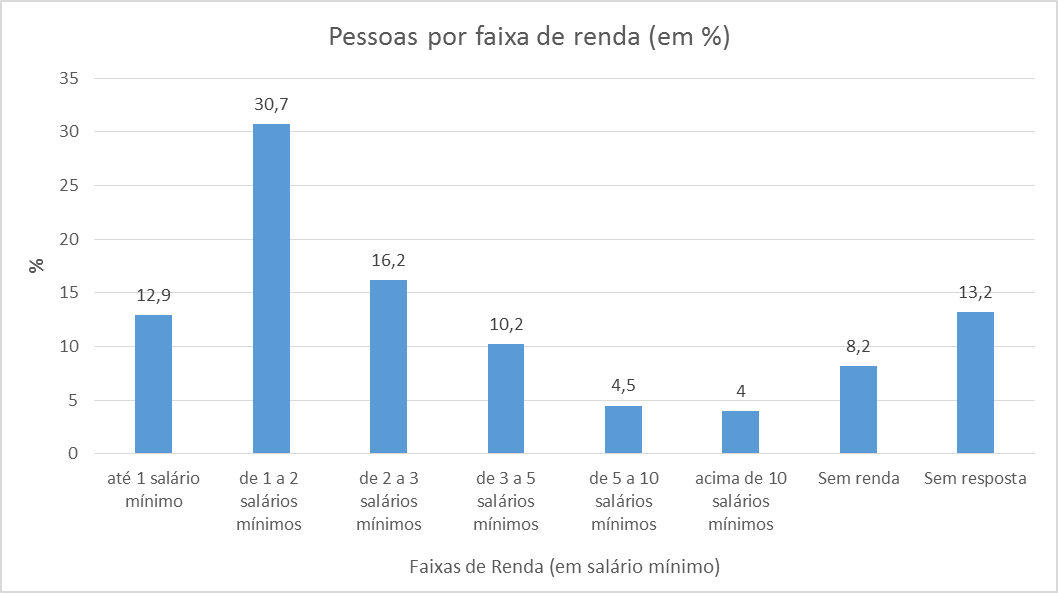 